ГЛАВА КРАСНОСЕЛЬКУПСКОГО РАЙОНАРАСПОРЯЖЕНИЕ«02» июня 2023 г.							                     № 28-РГс. КрасноселькупО награждении Почетной грамотой и объявлении БлагодарностиГлавы Красноселькупского районаВ соответствии с постановлением Администрации Красноселькупского района от 03 ноября 2021 года № 1-П «Об утверждении положений о наградах Главы Красноселькупского района», руководствуясь Уставом муниципального округа Красноселькупский район Ямало-Ненецкого автономного округа:1.	За многолетний добросовестный труд и в связи с профессиональным праздником «День медицинского работника»:1.1.	наградить Почетной грамотой Главы Красноселькупского района:Исаеву Галину Ивановну, акушерку родильного отделения государственного бюджетного учреждения здравоохранения Ямало-Ненецкого автономного округа «Красноселькупская центральная районная больница»;Красильникову Елену Тельмановну, санитарку родильного отделения государственного бюджетного учреждения здравоохранения Ямало-Ненецкого автономного округа «Красноселькупская центральная районная больница»;1.2.	объявить Благодарность Главы Красноселькупского района:Деевой Ирине Владимировне, фельдшеру-лаборанту (медицинскому лабораторному технику) клинико-диагностической лаборатории государственного бюджетного учреждения здравоохранения Ямало-Ненецкого автономного округа «Красноселькупская центральная районная больница».2.	За многолетний добросовестный труд и в связи с 60-летием со дня рождения:2.1.	объявить Благодарность Главы Красноселькупского района:Гаврилову Сергею Николаевичу, заместителю начальника управления жилищно-коммунального хозяйства, транспорта и связи Администрации Красноселькупского района.3.	За многолетний добросовестный труд и в связи с 50-летием со дня рождения:3.1.	наградить Почетной грамотой Главы Красноселькупского района:Бабич Наталью Павловну, начальника отдела учёта и отчётности Управления финансов Администрации Красноселькупского района.4.	Централизованной бухгалтерии Администрации Красноселькупского района выплатить единовременное денежное вознаграждение согласно пункту 13 Положения о Почетной грамоте Главы Красноселькупского района.5.	Опубликовать настоящее распоряжение в газете «Северный край» и разместить на официальном сайте муниципального округа Красноселькупский район Ямало-Ненецкого автономного округа.Глава Красноселькупского района						    Ю.В. Фишер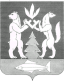 